На бланке Организации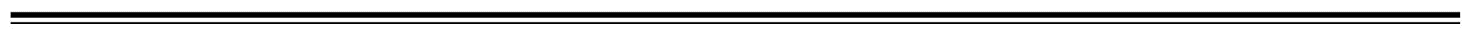 ЗАЯВЛЕНИЕна предоставление услуги консультационно-методической поддержки заказчику города Москвы В целях обеспечения государственной закупки существует потребность в (нужное отметить):Услуги консультационно-методической поддержки (нужное отметить):Вопросы, планируемые к обсуждению в рамках оказания консультационно-методической поддержки:Для предоставления документов, информации, материалов, необходимых для рассмотрения перечисленных в заявлении вопросов, заказчиком назначены ответственные исполнители:Приложения:____________№_______________Генеральному директоруГБУ «Аналитический центр»М.В.Иванову(полное наименование организации заявителя)(наименование Комплекса городского управления)(наименование главного распорядителя бюджетных средств)(наименование государственной закупки)(номер лота или номер идентификационного кода закупки, номер заявки на экспертизу НМЦ, при их наличии)(размер НМЦ, руб., при наличии)консультационно-методической поддержке, оказываемой при прохождении проверки достоверности определения НМЦК(Д)консультационно-методической поддержке, оказываемой при определении НМЦК(Д), цены контракта (договора), заключаемого с единственным поставщиком (подрядчиком, исполнителем) и формирования закупочной документации на этапе планирования закупкиконсультационно-методической поддержке на основании решения МРГ (информационных писем ДЭПиР г. Москвы) для получения экспертного мнения о цене закупки, в т.ч. закупок, проводимых в условиях распространения в городе Москве новой коронавирусной инфекции (2019-nCoV)Основание: по данному лоту предоставляются впервые.по данному лоту было направлено заявление на оказание консультационно-методической поддержки №____________ от «____» _______________ 20___г.;в связи с указать причину: например, существенные изменения в техническое задание, замечания к полноте комплекта документов и т.д., необходимо предоставление дополнительной консультации.1.2.3.1.Ф.И.О., контакты (номер телефона, e-mail)2.Ф.И.О., контакты (номер телефона, e-mail)1.2.3.(должность)(подпись)(Ф.И.О.)